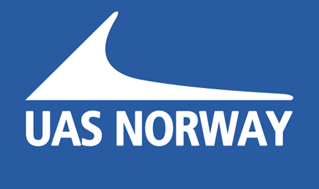 Advarer mot Ulovlig bruk av RPAS (Droner)I media og presseOSLO,  – UAS Norway vil med dette advare mediehus om publisering av «dronevideoer» fra ikke-autoriserte RPAS operatører da disse operasjonene kan medføre stor skade på personer og materiell. Vi minner om at journalister som benytter RPAS operatører er regnet som oppdragsgivere dermed også del-ansvarlig for gjennomføringen av oppdraget.I den senere tid har flere mediehus benyttet spektakulære videoer tatt fra luften til sine publiserte saker og en undersøkelse gjort av UAS Norway viser at fåtallet av operatørene har gyldig forsikring eller godkjenning.Bruk av RPAS er strengt regulert i Norge, og må ikke forveksles med modellflyvning. Mediehus som publiserer materiell som inneholder luftfotografering gjør dette med kommersielle hensikter og reguleres derfor av Luftfartstilsynet. For ubemannet luftfart gjelder i utgangspunktet Luftfartsloven i sin helhet, men det er ikke tatt høyde for denne aktivitetens spesielle art, og mange av bestemmelsene kan i praksis ikke benyttes. Det er utgitt en AIC (Aeronautical Information Circular) som gir noen retningslinjer for hvordan Ubemannet luftfart skal foregå i Norge. Her finner du AIC - N 14/13 Bruk av ubemannede luftfartøy i Norge.“Et modellfly benyttes utelukkende til rekreasjon, sport og/eller konkurranse, mens et ubemannet luftfartøy benyttes til en eller annen form for nytteflyging eller kommersiell flyging“		-Luftfartstilsynet# # #Hvis du vil ha mer informasjon om dette, kontakt  på  eller .FOR IMMEDIATE RELEASE